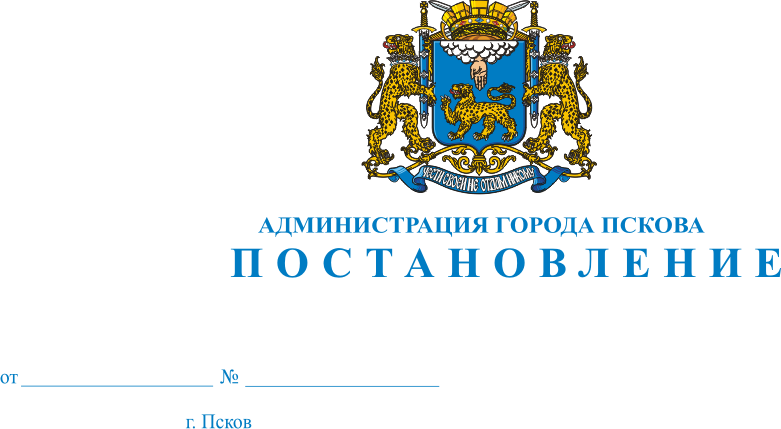 О внесении изменений в постановление Администрации города Пскова от 14 октября 2016 г. № 1316 «Об утверждении муниципальной программы «Создание условий для повышения качества обеспечения населения муниципального образования «Город Псков» коммунальными услугами»В целях повышения качества обеспечения населения муниципального образования «Город Псков» коммунальными услугами, в соответствии со статьей 179 Бюджетного кодекса Российской Федерации, Федеральным законом от 23 ноября 2009 года № 261-ФЗ «Об энергосбережении и о повышении энергетической эффективности и о внесении изменений в отдельные законодательные акты Российской Федерации», Федеральным законом от 27 июля 2010 года № 190 - ФЗ «О теплоснабжении», Федеральным законом от 07декабря 2011 года № 416-ФЗ «О водоснабжении и водоотведении», постановлением Администрации города Пскова от 13 февраля 2014 г. № 232 «Об утверждении Порядка разработки, формирования, реализации и оценки эффективности муниципальных программ города Пскова», распоряжением Администрации города Пскова от 18 марта 2014 года № 143-р «Об утверждении Перечня муниципальных программ муниципального образования «Город Псков», руководствуясь статьями 32, 34 Устава муниципального образования «Город Псков», Администрация города ПсковаПОСТАНОВЛЯЕТ:1. Внести в приложение к постановлению Администрации города Пскова от 14 октября 2016 г. № 1316 «Об утверждении муниципальной программы «Создание условий для повышения качества обеспечения населения муниципального образования «Город Псков» коммунальными услугами» следующие изменения:1) в разделе I. «Паспорт муниципальной программы «Создание условий для повышения качества обеспечения населения муниципального образования «Город Псков» коммунальными услугами» строку «Объемы бюджетных ассигнований программы (бюджетные ассигнования по подпрограммам, ведомственным целевым программам, отдельным мероприятиям, включенным в состав программы)»  изложить в следующей редакции:«»;2) раздел IX. «Обоснование объема финансовых средств, необходимых для реализации муниципальной программы» изложить в следующей редакции:«IX. Обоснование объема финансовых средств,необходимых для реализации муниципальной программыОбъем бюджетных ассигнований на реализацию муниципальной программы – 184247,4тыс. рублей, в том числе:из средств бюджета города Пскова – 184247,4тыс. рублей.Объемы финансирования, выделяемого на реализацию мероприятий муниципальной программы, в том числе включенных в нее подпрограмм, подлежат ежегодному уточнению.»;3) приложение 2 «Перечень подпрограмм, ведомственных целевых программ, отдельных мероприятий, включенных в состав муниципальной программы»  к муниципальной программе «Создание условий для повышения качества обеспечения населения муниципального образования «Город Псков» коммунальными услугами» изложить в следующей редакции: «Приложение 2 к муниципальной программе «Создание условий для повышения качества обеспечения населения муниципального образования «Город Псков» коммунальными услугами»Перечень подпрограмм, ведомственных целевых программ, отдельных мероприятий, включенных в состав муниципальной программы«.2. Внести в подпрограмму 1. «Развитие системы тепло-, водо-, газоснабжения муниципального образования «Город Псков» муниципальной программы «Создание условий для повышения качества обеспечения населения муниципального образования «Город Псков» коммунальными услугами» следующие изменения:1) в разделе  I. «ПАСПОРТ  подпрограммы «Развитие системы тепло-, водо-, газоснабжения муниципального образования «Город Псков» строку «Объемы бюджетных ассигнований по подпрограмме» изложить в следующей редакции:«»;2) раздел VII. «Ресурсное обеспечение подпрограммы» изложить в следующей редакции: «VII. Ресурсное обеспечение подпрограммыОбщий объем финансирования подпрограммы составляет 167910,6 тыс. рублей, в том числе по годам:»;3) приложение 1 «Перечень основных мероприятий подпрограммы «Развитие системы тепло-, водо-, газоснабжения муниципального образования «Город Псков» к подпрограмме «Развитие системы тепло-, водо-, газоснабжения муниципального образования «Город Псков» изложить в следующей редакции:« Приложение1 к подпрограмме «Развитие системы тепло -, водо-, газоснабжения муниципального образования «Город Псков»Перечень основных мероприятий подпрограммы «Развитие системы тепло-, водо-, газоснабжения муниципального образования «Город Псков»».3. Внести в подпрограмму 2. «Энергоэффективность и энергосбережение муниципального образования «Город Псков» муниципальной программы «Создание условий для повышения качества обеспечения населения муниципального образования «Город Псков» коммунальными услугами» следующие изменения:1) в разделе I. «ПАСПОРТ подпрограммы «Энергоэффективность и энергосбережение муниципального образования «Город Псков» строку  «Объемы бюджетных ассигнований по подпрограмме» изложить в следующей редакции:«»;2) раздел VII. «Ресурсное обеспечение подпрограммы» изложить в следующей редакции: «VII. Ресурсное обеспечение подпрограммыОбщий объем финансирования подпрограммы составляет  16336,8 тыс. рублей, в том числе по годам:»;3) приложение 1 «Перечень основных мероприятий подпрограммы «Энергоэффективность и энергосбережение муниципального образования «Город Псков» к подпрограмме «Энергоэффективность и энергосбережение муниципального образования «Город Псков» изложить в следующей редакции:« Приложение 1                                                                                            к подпрограмме «Энергоэффективность и энергосбережение муниципального образования «Город Псков»Перечень основных мероприятий подпрограммы «Энергоэффективность и энергосбережение муниципального образования «Город Псков»».4. Опубликовать настоящее постановление в газете «Псковские новости» и разместить на официальном сайте муниципального образования «Город Псков» в сети Интернет.5. Настоящее постановление вступает в силу с момента его официального опубликования.6. Контроль за исполнением настоящего постановления возложить на и.о. заместителя Главы Администрации города  Пскова А.Г. Захарова.Глава Администрации города Пскова                                    А.Н.Братчиков Объемы бюджетных ассигнований программы (бюджетные ассигнования по подпрограммам, ведомственным целевым программам, отдельным мероприятиям, включенным в состав программы)
 Муниципальная программа «Создание условий для повышения качества обеспечения населения муниципального образования «Город Псков» коммунальными услугами Муниципальная программа «Создание условий для повышения качества обеспечения населения муниципального образования «Город Псков» коммунальными услугами Муниципальная программа «Создание условий для повышения качества обеспечения населения муниципального образования «Город Псков» коммунальными услугами Муниципальная программа «Создание условий для повышения качества обеспечения населения муниципального образования «Город Псков» коммунальными услугами Муниципальная программа «Создание условий для повышения качества обеспечения населения муниципального образования «Город Псков» коммунальными услугами Муниципальная программа «Создание условий для повышения качества обеспечения населения муниципального образования «Город Псков» коммунальными услугами Муниципальная программа «Создание условий для повышения качества обеспечения населения муниципального образования «Город Псков» коммунальными услугамиОбъемы бюджетных ассигнований программы (бюджетные ассигнования по подпрограммам, ведомственным целевым программам, отдельным мероприятиям, включенным в состав программы)
Источники финансирования20172018201920202021ИтогоОбъемы бюджетных ассигнований программы (бюджетные ассигнования по подпрограммам, ведомственным целевым программам, отдельным мероприятиям, включенным в состав программы)
местный бюджет12019,631959,975785,342982,621500,0184247,4Объемы бюджетных ассигнований программы (бюджетные ассигнования по подпрограммам, ведомственным целевым программам, отдельным мероприятиям, включенным в состав программы)
областной бюджет0,00,00,00,00,00,0Объемы бюджетных ассигнований программы (бюджетные ассигнования по подпрограммам, ведомственным целевым программам, отдельным мероприятиям, включенным в состав программы)
Всего по программе:12019,631959,975785,342982,621500,0184247,4Объемы бюджетных ассигнований программы (бюджетные ассигнования по подпрограммам, ведомственным целевым программам, отдельным мероприятиям, включенным в состав программы)
 Развитие системы тепло-, водо-, газоснабжения муниципального образования «Город Псков» Развитие системы тепло-, водо-, газоснабжения муниципального образования «Город Псков» Развитие системы тепло-, водо-, газоснабжения муниципального образования «Город Псков» Развитие системы тепло-, водо-, газоснабжения муниципального образования «Город Псков» Развитие системы тепло-, водо-, газоснабжения муниципального образования «Город Псков» Развитие системы тепло-, водо-, газоснабжения муниципального образования «Город Псков» Развитие системы тепло-, водо-, газоснабжения муниципального образования «Город Псков»Объемы бюджетных ассигнований программы (бюджетные ассигнования по подпрограммам, ведомственным целевым программам, отдельным мероприятиям, включенным в состав программы)
Источники финансирования20172018201920202021ИтогоОбъемы бюджетных ассигнований программы (бюджетные ассигнования по подпрограммам, ведомственным целевым программам, отдельным мероприятиям, включенным в состав программы)
местный бюджет11404,831108,574100,041297,310000,0167910,6Объемы бюджетных ассигнований программы (бюджетные ассигнования по подпрограммам, ведомственным целевым программам, отдельным мероприятиям, включенным в состав программы)
областной бюджет0,00,00,00,00,00,0Объемы бюджетных ассигнований программы (бюджетные ассигнования по подпрограммам, ведомственным целевым программам, отдельным мероприятиям, включенным в состав программы)
Всего по подпрограмме:11404,831108,574100,041297,310000,0167910,6Объемы бюджетных ассигнований программы (бюджетные ассигнования по подпрограммам, ведомственным целевым программам, отдельным мероприятиям, включенным в состав программы)
 Энергоэффективность и энергосбережение муниципального образования «Город Псков» Энергоэффективность и энергосбережение муниципального образования «Город Псков» Энергоэффективность и энергосбережение муниципального образования «Город Псков» Энергоэффективность и энергосбережение муниципального образования «Город Псков» Энергоэффективность и энергосбережение муниципального образования «Город Псков» Энергоэффективность и энергосбережение муниципального образования «Город Псков» Энергоэффективность и энергосбережение муниципального образования «Город Псков»Объемы бюджетных ассигнований программы (бюджетные ассигнования по подпрограммам, ведомственным целевым программам, отдельным мероприятиям, включенным в состав программы)
Источники финансирования20172018201920202021ИтогоОбъемы бюджетных ассигнований программы (бюджетные ассигнования по подпрограммам, ведомственным целевым программам, отдельным мероприятиям, включенным в состав программы)
местный бюджет614,8851,41685,31685,311500,016336,8Объемы бюджетных ассигнований программы (бюджетные ассигнования по подпрограммам, ведомственным целевым программам, отдельным мероприятиям, включенным в состав программы)
Всего по подпрограмме:614,8851,41685,31685,311500,016336,8№Наименование подпрограмм, ведомственных целевых программ, отдельных мероприятийОтветственный исполнитель (соисполнитель или участник подпрограммы)Срок реализацииОбъем финансирования по годам (тыс. руб.)Объем финансирования по годам (тыс. руб.)Объем финансирования по годам (тыс. руб.)Объем финансирования по годам (тыс. руб.)Объем финансирования по годам (тыс. руб.)Объем финансирования по годам (тыс. руб.)Ожидаемый результат (краткое описание)Последствия не реализации подпрограммы, ведомственной целевой программы, отдельного мероприятия№Наименование подпрограмм, ведомственных целевых программ, отдельных мероприятийОтветственный исполнитель (соисполнитель или участник подпрограммы)Срок реализацииВСЕГО:20172018201920202021Ожидаемый результат (краткое описание)Последствия не реализации подпрограммы, ведомственной целевой программы, отдельного мероприятияПодпрограммыПодпрограммыПодпрограммыПодпрограммыПодпрограммыПодпрограммыПодпрограммыПодпрограммыПодпрограммыПодпрограммыПодпрограммы1Развитие системы тепло-, водо-, газоснабжения муниципального образования «Город Псков»Управление городского хозяйства Администрации города Пскова, Управление строительства и капитального ремонта Администрации города Пскова01.01.2017 - 31.12.2021167910,611404,831108,574100,041297,310000,0Обеспечение  населения города Пскова  качественной коммунальной услугой в части водоснабжения, водоотведения, газоснабжения и теплоснабжения; Снижение уровня износа коммунальной инфраструктурыУхудшение коммунальной инфраструктуры, вследствие износа систем тепло и водоснабженияв том числе кредиторская задолженность1384,01191,92Энергоэффективность и энергосбережение муниципального образования «Город Псков»Управление городского хозяйства Администрации города Пскова, Управление образования Администрации города Пскова01.01.2017 - 31.12.202116336,8614,8851,41685,31685,311500,0Оптимизация расходов учреждений в соответствии с фактическими потребностями. Оптимизация расходов городского бюджета за счет сокращения затрат на коммунальные услуги.Нерациональное использование энергетических ресурсовв том числе кредиторская задолженность0,00,0Всего:184247,412019,631959,975785,342982,621500,0Объемы бюджетных ассигнований по подпрограммеИсточники финансирования20172018201920202021ИтогоОбъемы бюджетных ассигнований по подпрограммеместный бюджет11404,831108,574100,041297,310000,0167910,6Объемы бюджетных ассигнований по подпрограммеобластной бюджет0,00,00,00,00,00,0Объемы бюджетных ассигнований по подпрограммеВсего по подпрограмме:11404,831108,574100,041297,310000,0167910,6Источники финансирования20172018201920202021Итогоместный бюджет11404,831108,574100,041297,310000,0167910,6областной бюджет0,00,00,00,00,00,0Всего по подпрограмме:11404,831108,574100,041297,310000,0167910,6Номер п/пНаименование основного мероприятияИсполнитель мероприятияСрок реализа - цииОбъем финансирования по годам (тыс. руб.)Объем финансирования по годам (тыс. руб.)Объем финансирования по годам (тыс. руб.)Объем финансирования по годам (тыс. руб.)Объем финансирования по годам (тыс. руб.)Объем финансирования по годам (тыс. руб.)Объем финансирования по годам (тыс. руб.)Ожидаемый непосредственный результат (краткое описание)Номер п/пНаименование основного мероприятияИсполнитель мероприятияСрок реализа - цииИсточникиВСЕГО:20172018201920202021Ожидаемый непосредственный результат (краткое описание)Цель 1:Предоставление качественных жилищно-коммунальных услуг для создания безопасных и благоприятных условий проживания жителей города ПсковаЦель 1:Предоставление качественных жилищно-коммунальных услуг для создания безопасных и благоприятных условий проживания жителей города ПсковаЦель 1:Предоставление качественных жилищно-коммунальных услуг для создания безопасных и благоприятных условий проживания жителей города ПсковаЦель 1:Предоставление качественных жилищно-коммунальных услуг для создания безопасных и благоприятных условий проживания жителей города ПсковаЦель 1:Предоставление качественных жилищно-коммунальных услуг для создания безопасных и благоприятных условий проживания жителей города ПсковаЦель 1:Предоставление качественных жилищно-коммунальных услуг для создания безопасных и благоприятных условий проживания жителей города ПсковаЦель 1:Предоставление качественных жилищно-коммунальных услуг для создания безопасных и благоприятных условий проживания жителей города ПсковаЦель 1:Предоставление качественных жилищно-коммунальных услуг для создания безопасных и благоприятных условий проживания жителей города ПсковаЦель 1:Предоставление качественных жилищно-коммунальных услуг для создания безопасных и благоприятных условий проживания жителей города ПсковаЦель 1:Предоставление качественных жилищно-коммунальных услуг для создания безопасных и благоприятных условий проживания жителей города ПсковаЦель 1:Предоставление качественных жилищно-коммунальных услуг для создания безопасных и благоприятных условий проживания жителей города ПсковаЗадача 1:Предоставление качественных жилищно-коммунальных услуг потребителям в соответствии с требованиями экологических стандартовЗадача 1:Предоставление качественных жилищно-коммунальных услуг потребителям в соответствии с требованиями экологических стандартовЗадача 1:Предоставление качественных жилищно-коммунальных услуг потребителям в соответствии с требованиями экологических стандартовЗадача 1:Предоставление качественных жилищно-коммунальных услуг потребителям в соответствии с требованиями экологических стандартовЗадача 1:Предоставление качественных жилищно-коммунальных услуг потребителям в соответствии с требованиями экологических стандартовЗадача 1:Предоставление качественных жилищно-коммунальных услуг потребителям в соответствии с требованиями экологических стандартовЗадача 1:Предоставление качественных жилищно-коммунальных услуг потребителям в соответствии с требованиями экологических стандартовЗадача 1:Предоставление качественных жилищно-коммунальных услуг потребителям в соответствии с требованиями экологических стандартовЗадача 1:Предоставление качественных жилищно-коммунальных услуг потребителям в соответствии с требованиями экологических стандартовЗадача 1:Предоставление качественных жилищно-коммунальных услуг потребителям в соответствии с требованиями экологических стандартовЗадача 1:Предоставление качественных жилищно-коммунальных услуг потребителям в соответствии с требованиями экологических стандартов1Проектирование, капитальный ремонт, модернизация , оборудование и строительство систем тепло-, водо-, газоснабжения и водоотведения на территории муниципального образования «Город Псков»УГХ АГП, УСиКР АГП01.01.2017 - 31.12.2021Всего147298,010180,026920,768500,035697,36000,0Наличие утверждённых проектов, актов о завершении работ по капитальному ремонту, модернизации , оборудованию и строительству систем тепло-, водо-, газоснабжения и водоотведения. Уменьшение уровня износа объектов коммунальной инфраструктурыПроектирование, капитальный ремонт, модернизация , оборудование и строительство систем тепло-, водо-, газоснабжения и водоотведения на территории муниципального образования «Город Псков»УГХ АГП, УСиКР АГП01.01.2017 - 31.12.2021местный бюджет147298,010180,026920,768500,035697,36000,0Наличие утверждённых проектов, актов о завершении работ по капитальному ремонту, модернизации , оборудованию и строительству систем тепло-, водо-, газоснабжения и водоотведения. Уменьшение уровня износа объектов коммунальной инфраструктурыПроектирование, капитальный ремонт, модернизация , оборудование и строительство систем тепло-, водо-, газоснабжения и водоотведения на территории муниципального образования «Город Псков»УГХ АГП, УСиКР АГП01.01.2017 - 31.12.2021Областной бюджет0,00,00,00,00,00,0Наличие утверждённых проектов, актов о завершении работ по капитальному ремонту, модернизации , оборудованию и строительству систем тепло-, водо-, газоснабжения и водоотведения. Уменьшение уровня износа объектов коммунальной инфраструктуры2Разработка схемы водоснабжения, водоотведения и корректировка схемы теплоснабжения муниципального образования «Город Псков»УГХ АГП01.01.2017 - 31.12.2021Всего8680,00,01280,02450,02450,02500,0Наличие утвержденных, в соответствии с Федеральными законами №190-ФЗ от 27.07.2010 «О теплоснабжении» и №416-ФЗ «О водоснабжении и водоотведении» актуальных схем водоснабжения, водоотведения, теплоснабженияРазработка схемы водоснабжения, водоотведения и корректировка схемы теплоснабжения муниципального образования «Город Псков»УГХ АГП01.01.2017 - 31.12.2021местный бюджет8680,00,01280,02450,02450,02500,0Наличие утвержденных, в соответствии с Федеральными законами №190-ФЗ от 27.07.2010 «О теплоснабжении» и №416-ФЗ «О водоснабжении и водоотведении» актуальных схем водоснабжения, водоотведения, теплоснабжения3Содержание и ремонт систем тепло-, водо-, газоснабжения и водоотведения муниципального образования «Город Псков»УГХ АГП01.01.2017 - 31.12.2021Всего11932,61224,82907,83150,03150,01500,0Наличие договоров на техническое и аварийно диспетчерское обслуживание сетей газоснабжения, находящихся на балансе города и бесхозных сетей тепло-, водо-снабжения3Содержание и ремонт систем тепло-, водо-, газоснабжения и водоотведения муниципального образования «Город Псков»УГХ АГП01.01.2017 - 31.12.2021местный бюджет11932,61224,82907,83150,03150,01500,0Наличие договоров на техническое и аварийно диспетчерское обслуживание сетей газоснабжения, находящихся на балансе города и бесхозных сетей тепло-, водо-снабженияЗадача 2:Создание благоприятных условий для проживания граждан на территории муниципального образования «Город Псков»Задача 2:Создание благоприятных условий для проживания граждан на территории муниципального образования «Город Псков»Задача 2:Создание благоприятных условий для проживания граждан на территории муниципального образования «Город Псков»Задача 2:Создание благоприятных условий для проживания граждан на территории муниципального образования «Город Псков»Задача 2:Создание благоприятных условий для проживания граждан на территории муниципального образования «Город Псков»Задача 2:Создание благоприятных условий для проживания граждан на территории муниципального образования «Город Псков»Задача 2:Создание благоприятных условий для проживания граждан на территории муниципального образования «Город Псков»Задача 2:Создание благоприятных условий для проживания граждан на территории муниципального образования «Город Псков»Задача 2:Создание благоприятных условий для проживания граждан на территории муниципального образования «Город Псков»Задача 2:Создание благоприятных условий для проживания граждан на территории муниципального образования «Город Псков»Задача 2:Создание благоприятных условий для проживания граждан на территории муниципального образования «Город Псков»1Создание системы учета протяженности водопроводных и канализационных сетейУГХ АГП01.01.2017 - 31.12.2021не требует финансированияНаличие системы учета протяженности водопроводных и канализационных сетей1Создание системы учета протяженности водопроводных и канализационных сетейУГХ АГП01.01.2017 - 31.12.2021не требует финансированияНаличие системы учета протяженности водопроводных и канализационных сетей2Проведение анализа мероприятий по модернизации и развитию систем тепло-, водо-, газоснабженияУГХ АГП01.01.2017 - 31.12.2021не требует финансированияПлан модернизации и систем тепло-, водоснабжения2Проведение анализа мероприятий по модернизации и развитию систем тепло-, водо-, газоснабженияУГХ АГП01.01.2017 - 31.12.2021не требует финансированияПлан модернизации и систем тепло-, водоснабженияВсего по подпрограмме:167910,611404,831108,574100,041297,310000,0областной бюджет0,00,00,00,00,00,0местный бюджет167910,611404,831108,574100,041297,310000,0Объемы бюджетных ассигнований по подпрограммеИсточники финансирования20172018201920202021ИтогоОбъемы бюджетных ассигнований по подпрограммеместный бюджет614,8851,41685,31685,311500,016336,8Объемы бюджетных ассигнований по подпрограммеВсего по подпрограмме:614,8851,41685,31685,311500,016336,8Источники финансирования20172018201920202021Итогоместный бюджет614,8851,41685,31685,311500,016336,8Всего по подпрограмме:614,8851,41685,31685,311500,016336,8№ п/пНаименование основного мероприятияИсполнитель мероприятияСрок реализацииОбъем финансирования по годам (тыс. руб.)Объем финансирования по годам (тыс. руб.)Объем финансирования по годам (тыс. руб.)Объем финансирования по годам (тыс. руб.)Объем финансирования по годам (тыс. руб.)Объем финансирования по годам (тыс. руб.)Объем финансирования по годам (тыс. руб.)Ожидаемый непосредственный результат (краткое описание)№ п/пНаименование основного мероприятияИсполнитель мероприятияСрок реализацииИсточникиВСЕГО:20172018201920202021Ожидаемый непосредственный результат (краткое описание)Цель 1:Рациональное использование энергетических ресурсов и повышение энергетической эффективности при обеспечении комфортных условий проживания гражданЦель 1:Рациональное использование энергетических ресурсов и повышение энергетической эффективности при обеспечении комфортных условий проживания гражданЦель 1:Рациональное использование энергетических ресурсов и повышение энергетической эффективности при обеспечении комфортных условий проживания гражданЦель 1:Рациональное использование энергетических ресурсов и повышение энергетической эффективности при обеспечении комфортных условий проживания гражданЦель 1:Рациональное использование энергетических ресурсов и повышение энергетической эффективности при обеспечении комфортных условий проживания гражданЦель 1:Рациональное использование энергетических ресурсов и повышение энергетической эффективности при обеспечении комфортных условий проживания гражданЦель 1:Рациональное использование энергетических ресурсов и повышение энергетической эффективности при обеспечении комфортных условий проживания гражданЦель 1:Рациональное использование энергетических ресурсов и повышение энергетической эффективности при обеспечении комфортных условий проживания гражданЦель 1:Рациональное использование энергетических ресурсов и повышение энергетической эффективности при обеспечении комфортных условий проживания гражданЦель 1:Рациональное использование энергетических ресурсов и повышение энергетической эффективности при обеспечении комфортных условий проживания гражданЦель 1:Рациональное использование энергетических ресурсов и повышение энергетической эффективности при обеспечении комфортных условий проживания гражданЦель 1:Рациональное использование энергетических ресурсов и повышение энергетической эффективности при обеспечении комфортных условий проживания гражданЗадача 1:Повышение уровня энергосбережения и энергоэффективности в жилищном фондеЗадача 1:Повышение уровня энергосбережения и энергоэффективности в жилищном фондеЗадача 1:Повышение уровня энергосбережения и энергоэффективности в жилищном фондеЗадача 1:Повышение уровня энергосбережения и энергоэффективности в жилищном фондеЗадача 1:Повышение уровня энергосбережения и энергоэффективности в жилищном фондеЗадача 1:Повышение уровня энергосбережения и энергоэффективности в жилищном фондеЗадача 1:Повышение уровня энергосбережения и энергоэффективности в жилищном фондеЗадача 1:Повышение уровня энергосбережения и энергоэффективности в жилищном фондеЗадача 1:Повышение уровня энергосбережения и энергоэффективности в жилищном фондеЗадача 1:Повышение уровня энергосбережения и энергоэффективности в жилищном фондеЗадача 1:Повышение уровня энергосбережения и энергоэффективности в жилищном фондеЗадача 1:Повышение уровня энергосбережения и энергоэффективности в жилищном фонде1Оснащение зданий, строений, сооружений приборами учета используемых энергетических ресурсов (водоснабжение, теплоснабжение, энергоснабжение) и повышение их энергетической эффективностиУО АГП01.01.2017 -31.12.2021Всего3312,3505,8435,5435,5435,51500,0Оборудование всех муниципальных объектов города Пскова, на обеспечение деятельности которых затрачиваются какие- либо виды энергоресурсов,приборами учета их потребления,  приборами позволяющими сократить количество потребления энергоресурсов.Оснащение зданий, строений, сооружений приборами учета используемых энергетических ресурсов (водоснабжение, теплоснабжение, энергоснабжение) и повышение их энергетической эффективностиУО АГП01.01.2017 -31.12.2021местный бюджет3312,3505,8435,5435,5435,51500,0Оборудование всех муниципальных объектов города Пскова, на обеспечение деятельности которых затрачиваются какие- либо виды энергоресурсов,приборами учета их потребления,  приборами позволяющими сократить количество потребления энергоресурсов.2Ранжирование многоквартирных домов по уровню энергоэффективностиУГХ АГП01.01.2017 -31.12.2021не требует финансированияОпределение класса энергетической эффективности и размещение на фасаде МКД указателя такого классаЗадача 2:Повышение эффективности использования энергетических ресурсов в коммунальной сфереЗадача 2:Повышение эффективности использования энергетических ресурсов в коммунальной сфереЗадача 2:Повышение эффективности использования энергетических ресурсов в коммунальной сфереЗадача 2:Повышение эффективности использования энергетических ресурсов в коммунальной сфереЗадача 2:Повышение эффективности использования энергетических ресурсов в коммунальной сфереЗадача 2:Повышение эффективности использования энергетических ресурсов в коммунальной сфереЗадача 2:Повышение эффективности использования энергетических ресурсов в коммунальной сфереЗадача 2:Повышение эффективности использования энергетических ресурсов в коммунальной сфереЗадача 2:Повышение эффективности использования энергетических ресурсов в коммунальной сфереЗадача 2:Повышение эффективности использования энергетических ресурсов в коммунальной сфереЗадача 2:Повышение эффективности использования энергетических ресурсов в коммунальной сфереЗадача 2:Повышение эффективности использования энергетических ресурсов в коммунальной сфере1Анализ качества предоставления услуг электро-, тепло-, газо- и водоснабженияУГХ АГП01.01.2017 -31.12.2021не требует финансированияВыявленные причины низкого качества предоставления услуг электро-, тепло-, газо- и водоснабжения, пути их устранения (результаты анализа)1Анализ качества предоставления услуг электро-, тепло-, газо- и водоснабженияУГХ АГП01.01.2017 -31.12.2021не требует финансированияВыявленные причины низкого качества предоставления услуг электро-, тепло-, газо- и водоснабжения, пути их устранения (результаты анализа)2Повышение энергетической эффективности систем уличного освещенияУГХ АГП, УО АГП01.01.2017 -31.12.2021Всего13024,5109,0415,91249,81249,810000,0Наличие заключенного энергосервисного контракта в целях оптимизации  работы уличного освещения Повышение энергетической эффективности систем уличного освещенияУГХ АГП, УО АГП01.01.2017 -31.12.2021местный бюджет13024,5109,0415,91249,81249,810000,0Наличие заключенного энергосервисного контракта в целях оптимизации  работы уличного освещения Всего по подпрограмме:16336,8614,8851,41685,31685,311500,0местный бюджет16336,8614,8851,41685,31685,311500,0